Obec Veselé a společnost 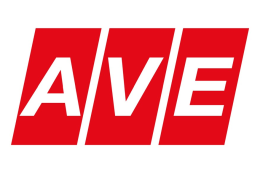 pořádáSBĚROVÝ DEN NEBEZPEČNÉHO ODPADUSOBOTA 2. května 2015 Nebezpečné odpady – AKU baterie, vyřazené léky, plechovky od barev a oleje, vyjeté oleje, zářivky apod.Výše uvedený odpad předejte OSOBNĚ přímo na místě BEZPLATNĚ pracovníkům firmy AVE CZ odpadové hospodářství s.r.o. Přijedou do Vaší obce se speciální svozovou technikou.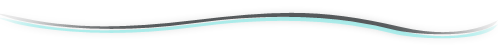 Další možnosti našich občanů nakládání s odpademNa sběrné místo v obecním dvoře můžete odevzdat každý pátek od 1. 4. do 31. 10. v době od 8:00 do 14:00 hodin:Velkoobjemové komunální odpady – matrace, nábytek, koberce, pneumatiky, podlah. krytiny, tedy velký komunální odpad, který se nevejde do popelnice Výrobky pro zpětný odběr:	velké spotřebiče: lednice, televizory, mrazáky, počítače, monitory, apod. Bioodpad:do označených kontejnerů je možné odkládat rostlinný odpadDo boxu na chodbě Obecního úřadu můžete zdarma odevzdat:malé spotřebiče: elektronické nářadí, hračky, mobilní telefony, kuchyňské spotřebiče, příslušenství k TV (ovladače, antény, set top box), komponenty k PC (myš, adaptéry, routery) apod.-----------------------------------------------------Bližší informace získáte na Obecním úřadě:Obec VeseléKontakt: 412 585 275, 775 854 331Ing. Alena Sladká11 30 – 12 30 hod Veselé - U Obecního úřadu